Allegato FAllegato n.9 - Bilancio di previsione al D.Lgs 118/2011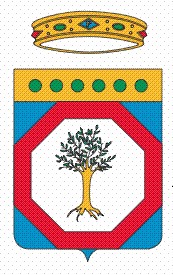 REGIONE PUGLIABILANCIO DI PREVISIONE	2019-2021ENTRATE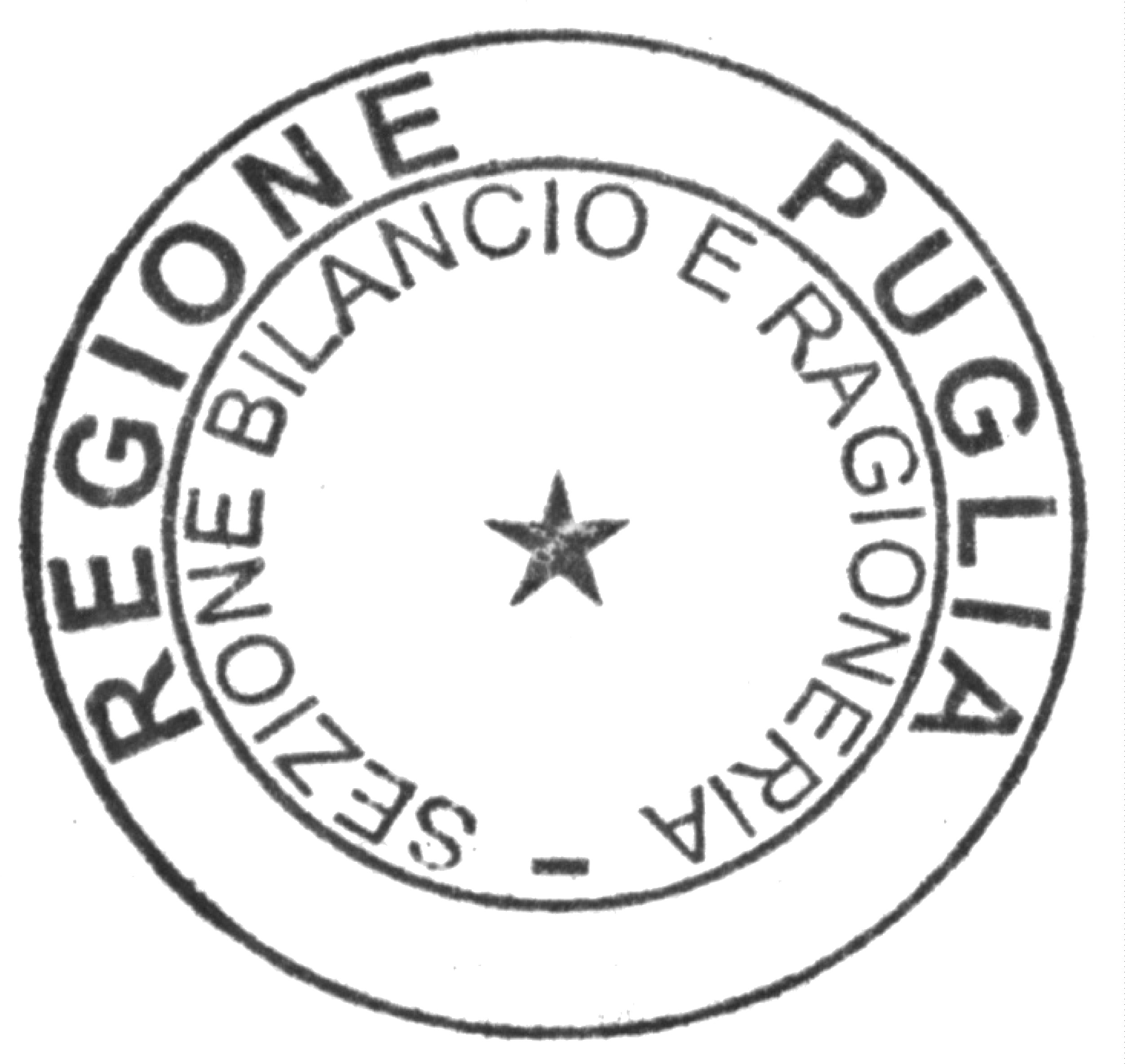 Data di stampa :  28/12/2018TITOLO TIPOLOGIADENOMINAZIONEDENOMINAZIONERESIDUI PRESUNTI AL TERMINE DELL'ESERCIZIO 2018PREVISIONI DEFINITIVE DELL'ANNO 2018TITOLO TIPOLOGIADENOMINAZIONEDENOMINAZIONERESIDUI PRESUNTI AL TERMINE DELL'ESERCIZIO 2018PREVISIONI DEFINITIVE DELL'ANNO 2018PREVISIONI DELL'ANNO 2019PREVISIONI DELL'ANNO 2020PREVISIONI DELL'ANNO 2021Fondo pluriennale vincolato per spese correntiFondo pluriennale vincolato per spese in conto capitale Utilizzo avanzo di Amministrazionedi cui avanzo utilizzato anticipatamentedi cui Utilizzo Fondo anticipazioni di liquidità(DL 35/2013 e succesive modifiche e rifinanziamenti)Fondo di cassa all'1/1/2019Fondo pluriennale vincolato per spese correntiFondo pluriennale vincolato per spese in conto capitale Utilizzo avanzo di Amministrazionedi cui avanzo utilizzato anticipatamentedi cui Utilizzo Fondo anticipazioni di liquidità(DL 35/2013 e succesive modifiche e rifinanziamenti)Fondo di cassa all'1/1/2019Fondo pluriennale vincolato per spese correntiFondo pluriennale vincolato per spese in conto capitale Utilizzo avanzo di Amministrazionedi cui avanzo utilizzato anticipatamentedi cui Utilizzo Fondo anticipazioni di liquidità(DL 35/2013 e succesive modifiche e rifinanziamenti)Fondo di cassa all'1/1/2019competenza competenza competenza competenzacompetenzacassa62.206.212,852.507.809,090,000,00Fondo pluriennale vincolato per spese correntiFondo pluriennale vincolato per spese in conto capitale Utilizzo avanzo di Amministrazionedi cui avanzo utilizzato anticipatamentedi cui Utilizzo Fondo anticipazioni di liquidità(DL 35/2013 e succesive modifiche e rifinanziamenti)Fondo di cassa all'1/1/2019Fondo pluriennale vincolato per spese correntiFondo pluriennale vincolato per spese in conto capitale Utilizzo avanzo di Amministrazionedi cui avanzo utilizzato anticipatamentedi cui Utilizzo Fondo anticipazioni di liquidità(DL 35/2013 e succesive modifiche e rifinanziamenti)Fondo di cassa all'1/1/2019Fondo pluriennale vincolato per spese correntiFondo pluriennale vincolato per spese in conto capitale Utilizzo avanzo di Amministrazionedi cui avanzo utilizzato anticipatamentedi cui Utilizzo Fondo anticipazioni di liquidità(DL 35/2013 e succesive modifiche e rifinanziamenti)Fondo di cassa all'1/1/2019competenza competenza competenza competenzacompetenzacassa484.415.855,0342.696.831,3514.977.384,142.107.634,21Fondo pluriennale vincolato per spese correntiFondo pluriennale vincolato per spese in conto capitale Utilizzo avanzo di Amministrazionedi cui avanzo utilizzato anticipatamentedi cui Utilizzo Fondo anticipazioni di liquidità(DL 35/2013 e succesive modifiche e rifinanziamenti)Fondo di cassa all'1/1/2019Fondo pluriennale vincolato per spese correntiFondo pluriennale vincolato per spese in conto capitale Utilizzo avanzo di Amministrazionedi cui avanzo utilizzato anticipatamentedi cui Utilizzo Fondo anticipazioni di liquidità(DL 35/2013 e succesive modifiche e rifinanziamenti)Fondo di cassa all'1/1/2019Fondo pluriennale vincolato per spese correntiFondo pluriennale vincolato per spese in conto capitale Utilizzo avanzo di Amministrazionedi cui avanzo utilizzato anticipatamentedi cui Utilizzo Fondo anticipazioni di liquidità(DL 35/2013 e succesive modifiche e rifinanziamenti)Fondo di cassa all'1/1/2019competenza competenza competenza competenzacompetenzacassa645.742.289,43500.036.099,92442.377.790,21425.490.444,18Fondo pluriennale vincolato per spese correntiFondo pluriennale vincolato per spese in conto capitale Utilizzo avanzo di Amministrazionedi cui avanzo utilizzato anticipatamentedi cui Utilizzo Fondo anticipazioni di liquidità(DL 35/2013 e succesive modifiche e rifinanziamenti)Fondo di cassa all'1/1/2019Fondo pluriennale vincolato per spese correntiFondo pluriennale vincolato per spese in conto capitale Utilizzo avanzo di Amministrazionedi cui avanzo utilizzato anticipatamentedi cui Utilizzo Fondo anticipazioni di liquidità(DL 35/2013 e succesive modifiche e rifinanziamenti)Fondo di cassa all'1/1/2019Fondo pluriennale vincolato per spese correntiFondo pluriennale vincolato per spese in conto capitale Utilizzo avanzo di Amministrazionedi cui avanzo utilizzato anticipatamentedi cui Utilizzo Fondo anticipazioni di liquidità(DL 35/2013 e succesive modifiche e rifinanziamenti)Fondo di cassa all'1/1/2019competenza competenza competenza competenzacompetenzacassa475.057.528,06458.897.099,92442.377.790,21425.490.444,18Fondo pluriennale vincolato per spese correntiFondo pluriennale vincolato per spese in conto capitale Utilizzo avanzo di Amministrazionedi cui avanzo utilizzato anticipatamentedi cui Utilizzo Fondo anticipazioni di liquidità(DL 35/2013 e succesive modifiche e rifinanziamenti)Fondo di cassa all'1/1/2019Fondo pluriennale vincolato per spese correntiFondo pluriennale vincolato per spese in conto capitale Utilizzo avanzo di Amministrazionedi cui avanzo utilizzato anticipatamentedi cui Utilizzo Fondo anticipazioni di liquidità(DL 35/2013 e succesive modifiche e rifinanziamenti)Fondo di cassa all'1/1/2019Fondo pluriennale vincolato per spese correntiFondo pluriennale vincolato per spese in conto capitale Utilizzo avanzo di Amministrazionedi cui avanzo utilizzato anticipatamentedi cui Utilizzo Fondo anticipazioni di liquidità(DL 35/2013 e succesive modifiche e rifinanziamenti)Fondo di cassa all'1/1/2019competenza competenza competenza competenzacompetenzacassa1.614.537.993,821.720.506.053,6810000Entrate	correnti	di	natura	tributaria, contributiva e perequativaEntrate	correnti	di	natura	tributaria, contributiva e perequativaEntrate	correnti	di	natura	tributaria, contributiva e perequativa10101Tipologia   101   -   Imposte   tasse  e  proventi	807.032.930,60Tipologia   101   -   Imposte   tasse  e  proventi	807.032.930,60Tipologia   101   -   Imposte   tasse  e  proventi	807.032.930,60competenza739.635.154,46743.333.430,00738.633.430,00738.633.430,00assimilatiassimilatiassimilaticassa1.447.112.993,741.550.366.360,6010102Tipologia	102	-	Tributi	destinati	al	525.790.421,86Tipologia	102	-	Tributi	destinati	al	525.790.421,86Tipologia	102	-	Tributi	destinati	al	525.790.421,86competenza5.354.705.327,005.354.705.327,005.354.705.327,005.354.705.327,00finanziamento della sanita'finanziamento della sanita'finanziamento della sanita'cassa5.631.180.933,285.880.495.748,8610104Tipologia 104 - Compartecipazioni di tributi	0,00Tipologia 104 - Compartecipazioni di tributi	0,00Tipologia 104 - Compartecipazioni di tributi	0,00competenza399.540.920,17389.158.343,52389.158.343,52389.158.343,52cassa399.540.920,17389.158.343,5210301Tipologia	301	-	Fondiperequativi	da0,00competenza383.727.476,02383.727.476,02383.727.476,02383.727.476,02Amministrazioni Centralicassa383.727.476,02383.727.476,0210000Totale  Titolo  1  -  Entrate  correnti  di  natura	1.332.823.352,46Totale  Titolo  1  -  Entrate  correnti  di  natura	1.332.823.352,46Totale  Titolo  1  -  Entrate  correnti  di  natura	1.332.823.352,46competenza6.877.608.877,656.870.924.576,546.866.224.576,546.866.224.576,54tributaria, contributiva e perequativatributaria, contributiva e perequativatributaria, contributiva e perequativacassa7.861.562.323,218.203.747.929,00TITOLO TIPOLOGIADENOMINAZIONERESIDUI PRESUNTI AL TERMINE DELL'ESERCIZIO 2018PREVISIONI DEFINITIVE DELL'ANNO 2018TITOLO TIPOLOGIADENOMINAZIONERESIDUI PRESUNTI AL TERMINE DELL'ESERCIZIO 2018PREVISIONI DEFINITIVE DELL'ANNO 2018PREVISIONI DELL'ANNO 2019PREVISIONI DELL'ANNO 2020PREVISIONI DELL'ANNO 202120000Trasferimenti correnti20101Tipologia 101 - Trasferimenti correnti da3.575.377.938,75competenza2.780.355.359,132.686.076.745,252.479.925.218,972.303.990.313,92Amministrazioni pubblichecassa6.197.268.460,476.261.454.684,0020102Tipologia 102 - Trasferimenti correnti da0,00competenza0,000,000,000,00Famigliecassa0,000,0020103Tipologia 103 - Trasferimenti correnti da113.322.368,71competenza128.321.460,87138.184.075,5470.054.048,7170.022.997,47Impresecassa241.717.771,84251.506.444,2520104Tipologia 104 - Trasferimenti correnti da1.532,04competenza46.820,0025.610,2110.580,000,00Istituzioni Sociali Privatecassa46.820,0027.142,2520105Tipologia	105	-	Trasferimenti	correnti253.847.442,59competenza175.329.788,01185.309.128,6536.210.723,179.562.949,29dall'Unione Europea e dal Resto del Mondocassa371.742.248,68439.156.571,2420000Totale Titolo 2 - Trasferimenti correnti3.942.549.282,09competenzacassa3.084.053.428,016.810.775.300,993.009.595.559,656.952.144.841,742.586.200.570,852.383.576.260,68TITOLO TIPOLOGIADENOMINAZIONERESIDUI PRESUNTI AL TERMINE DELL'ESERCIZIO 2018PREVISIONI DEFINITIVE DELL'ANNO 2018TITOLO TIPOLOGIADENOMINAZIONERESIDUI PRESUNTI AL TERMINE DELL'ESERCIZIO 2018PREVISIONI DEFINITIVE DELL'ANNO 2018PREVISIONI DELL'ANNO 2019PREVISIONI DELL'ANNO 2020PREVISIONI DELL'ANNO 202130000Entrate extratributarie30100Tipologia 100 - Vendita di beni e servizi e proventi derivanti dalla gestione dei beni2.242.265,73competenzacassa4.754.743,866.625.999,364.757.500,006.999.765,735.257.000,005.257.000,0030200Tipologia 200 - Proventi derivanti dall'attivita'di controllo e repressione delle irregolarita' e degli illeciti331.304,79competenzacassa3.605.000,003.898.734,454.395.000,004.726.304,794.395.000,004.395.000,0030300Tipologia 300 - Interessi attivi1.581.808,44competenzacassa3.399.800,004.758.712,582.002.000,003.583.808,442.002.000,002.002.000,0030400Tipologia 400 - Altre entrate da redditi da capitale0,00competenzacassa0,000,0012.250.000,0012.250.000,000,000,0030500Tipologia 500 - Rimborsi e altre entrate correnti154.469.732,17competenzacassa116.596.385,69241.556.287,48120.087.036,31274.556.768,48120.077.578,00120.066.000,0030000Totale Titolo 3 - Entrate extratributarie158.625.111,13competenzacassa128.355.929,55256.839.733,87143.491.536,31302.116.647,44131.731.578,00131.720.000,00TITOLO TIPOLOGIADENOMINAZIONERESIDUI PRESUNTI AL TERMINE DELL'ESERCIZIO 2018PREVISIONI DEFINITIVE DELL'ANNO 2018TITOLO TIPOLOGIADENOMINAZIONERESIDUI PRESUNTI AL TERMINE DELL'ESERCIZIO 2018PREVISIONI DEFINITIVE DELL'ANNO 2018PREVISIONI DELL'ANNO 2019PREVISIONI DELL'ANNO 2020PREVISIONI DELL'ANNO 202140000Entrate in conto capitale40200Tipologia 200 - Contributi agli investimenti4.436.265.865,35competenzacassa2.917.367.307,165.772.571.458,391.343.573.127,975.779.838.993,32823.336.242,83380.150.044,8740300Tipologia 300 - Altri trasferimenti in conto321.603.890,40competenza20.619.852,535.582.551,310,000,00capitalecassa377.455.217,98327.186.441,7140400Tipologia 400 - Entrate da alienazione di beni531.110,84competenza12.650.000,0012.100.000,0010.600.000,0013.600.000,00materiali e immaterialicassa12.836.381,9812.631.110,8440500Tipologia 500 - Altre entrate in conto capitale0,00competenzacassa330.000,00330.000,00500.000,00500.000,00500.000,00500.000,0040000Totale Titolo 4 - Entrate in conto capitale4.758.400.866,59competenzacassa2.950.967.159,696.163.193.058,351.361.755.679,286.120.156.545,87834.436.242,83394.250.044,87TITOLO TIPOLOGIADENOMINAZIONEDENOMINAZIONEDENOMINAZIONEDENOMINAZIONEDENOMINAZIONEDENOMINAZIONERESIDUI PRESUNTI AL TERMINE DELL'ESERCIZIO 2018PREVISIONI DEFINITIVE DELL'ANNO 2018TITOLO TIPOLOGIADENOMINAZIONEDENOMINAZIONEDENOMINAZIONEDENOMINAZIONEDENOMINAZIONEDENOMINAZIONERESIDUI PRESUNTI AL TERMINE DELL'ESERCIZIO 2018PREVISIONI DEFINITIVE DELL'ANNO 2018PREVISIONI DELL'ANNO 2019PREVISIONI DELL'ANNO 2020PREVISIONI DELL'ANNO 202150000Entrate da riduzione di attivita' finanziarieEntrate da riduzione di attivita' finanziarieEntrate da riduzione di attivita' finanziarieEntrate da riduzione di attivita' finanziarieEntrate da riduzione di attivita' finanziarieEntrate da riduzione di attivita' finanziarie50100Tipologia100-Alienazionediattivita'0,00competenza0,000,000,000,00finanziariefinanziariefinanziariefinanziariefinanziariefinanziariecassa0,000,0050200Tipologia 200 - Riscossione di crediti di breveTipologia 200 - Riscossione di crediti di breveTipologia 200 - Riscossione di crediti di breveTipologia 200 - Riscossione di crediti di breveTipologia 200 - Riscossione di crediti di breveTipologia 200 - Riscossione di crediti di breve3.135.654,16competenza90.594,613.200.000,003.200.000,003.200.000,00termineterminetermineterminetermineterminecassa90.594,616.335.654,1650300Tipologia 300 - Riscossione crediti di medio-Tipologia 300 - Riscossione crediti di medio-Tipologia 300 - Riscossione crediti di medio-Tipologia 300 - Riscossione crediti di medio-Tipologia 300 - Riscossione crediti di medio-Tipologia 300 - Riscossione crediti di medio-202.634.301,95competenza203.801.101,6553.801.101,653.801.101,653.801.101,65lungo terminelungo terminelungo terminelungo terminelungo terminelungo terminecassa205.216.655,94256.435.403,6050400Tipologia 400 - Altre entrate per riduzione diTipologia 400 - Altre entrate per riduzione diTipologia 400 - Altre entrate per riduzione diTipologia 400 - Altre entrate per riduzione diTipologia 400 - Altre entrate per riduzione diTipologia 400 - Altre entrate per riduzione di16.462.027,91competenza1.500.000.000,001.500.000.000,001.500.000.000,001.500.000.000,00attivita' finanziarieattivita' finanziarieattivita' finanziarieattivita' finanziarieattivita' finanziarieattivita' finanziariecassa1.505.576.472,161.516.462.027,9150000Totale Titolo 5 - Entrate da riduzione di attivita'Totale Titolo 5 - Entrate da riduzione di attivita'Totale Titolo 5 - Entrate da riduzione di attivita'Totale Titolo 5 - Entrate da riduzione di attivita'Totale Titolo 5 - Entrate da riduzione di attivita'Totale Titolo 5 - Entrate da riduzione di attivita'222.231.984,02competenza1.703.891.696,261.557.001.101,651.507.001.101,651.507.001.101,65finanziariefinanziariefinanziariefinanziariefinanziariefinanziariecassa1.710.883.722,711.779.233.085,67TITOLO TIPOLOGIADENOMINAZIONEDENOMINAZIONEDENOMINAZIONEDENOMINAZIONERESIDUI PRESUNTI AL TERMINE DELL'ESERCIZIO 2018PREVISIONI DEFINITIVE DELL'ANNO 2018TITOLO TIPOLOGIADENOMINAZIONEDENOMINAZIONEDENOMINAZIONEDENOMINAZIONERESIDUI PRESUNTI AL TERMINE DELL'ESERCIZIO 2018PREVISIONI DEFINITIVE DELL'ANNO 2018PREVISIONI DELL'ANNO 2019PREVISIONI DELL'ANNO 2020PREVISIONI DELL'ANNO 202160000Accensione Prestiti60200Tipologia 200 - Accensione Prestitiabreve0,00competenza0,000,000,000,00terminecassa0,000,0060300Tipologia 300 - Accensione Mutui finanziamenti a medio lungo terminealtri27.376.695,08competenzacassa52.165.471,8353.093.344,1757.510.640,7884.887.335,8639.423.652,440,0060000Totale Titolo 6 - Accensione Prestiti27.376.695,08competenzacassa52.165.471,8353.093.344,1757.510.640,7884.887.335,8639.423.652,440,00TITOLO TIPOLOGIADENOMINAZIONERESIDUI PRESUNTI AL TERMINE DELL'ESERCIZIO 2018PREVISIONI DEFINITIVE DELL'ANNO 2018TITOLO TIPOLOGIADENOMINAZIONERESIDUI PRESUNTI AL TERMINE DELL'ESERCIZIO 2018PREVISIONI DEFINITIVE DELL'ANNO 2018PREVISIONI DELL'ANNO 2019PREVISIONI DELL'ANNO 2020PREVISIONI DELL'ANNO 202170000Anticipazioni da istituto tesoriere/cassiere70100Tipologia 100 - Anticipazioni da istituto0,00competenza0,000,000,000,00tesoriere/cassierecassa0,000,0070000Totale Titolo 7 - Anticipazioni da istituto0,00competenza0,000,000,000,00tesoriere/cassierecassa0,000,00TITOLO TIPOLOGIADENOMINAZIONERESIDUI PRESUNTI AL TERMINE DELL'ESERCIZIO 2018PREVISIONI DEFINITIVE DELL'ANNO 2018TITOLO TIPOLOGIADENOMINAZIONERESIDUI PRESUNTI AL TERMINE DELL'ESERCIZIO 2018PREVISIONI DEFINITIVE DELL'ANNO 2018PREVISIONI DELL'ANNO 2019PREVISIONI DELL'ANNO 2020PREVISIONI DELL'ANNO 202190000Entrate per conto terzi e partite di giro90100Tipologia 100 - Entrate per partite di giro352.827.736,88competenzacassa2.861.815.000,003.215.142.527,442.851.665.000,003.204.492.736,882.851.665.000,002.851.665.000,0090200Tipologia 200 - Entrate per conto terzi4.085.184,34competenzacassa64.500.000,0070.410.424,6863.970.000,0068.055.184,3463.970.000,0063.970.000,0090000Totale Titolo 9 - Entrate per conto terzi e partite356.912.921,22competenza2.926.315.000,002.915.635.000,002.915.635.000,002.915.635.000,00di girocassa3.285.552.952,123.272.547.921,22Totale Titoli10.798.920.212,59competenza17.723.357.562,9915.915.914.094,2114.880.652.722,3114.198.406.983,74cassa26.141.900.435,4226.714.834.306,80Totale Generale delle Entrate10.798.920.212,59competenza18.915.721.920,3016.461.154.834,5715.338.007.896,6614.626.005.062,13cassa27.756.438.429,2428.435.340.360,48